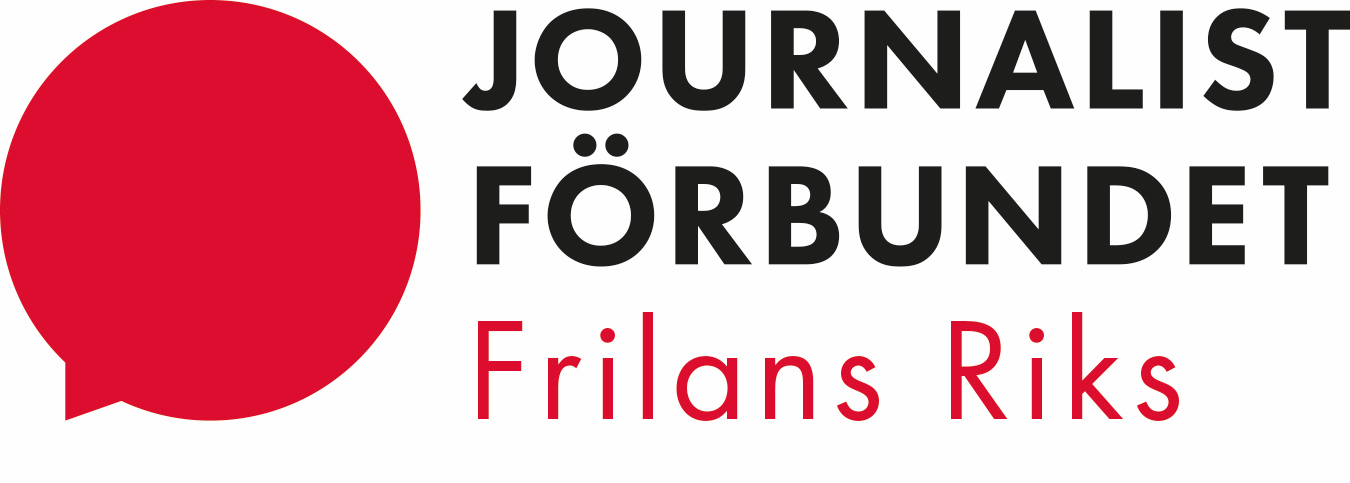 Dagordning ordförandemöte 5, Frilans Riks arvodeskampanj, verksamhetsår 2021/2022 Tid och plats: 3 mars kl. 14-15 Digitalt möte via ZoomNärvarande: Gert Lundstedt, Hasse Hedström, Monica Atterberg, Ylva Berlin, Börge Nilsson, Britt Mattsson (södra Norrland), Marita Wass (västra), Bella Stenberg, Nana Eshelman Håkansson (västra) § 1 Mötet öppnas § 2 Fastställande av dagordning§ 3 Val av sekreterare och justerare Ylva Berlin och Monica Atterberg§ 4 Rapport från sektionerna om kampanjarbetet  Björn Hellström, ordförande SJF Frilans Syd, låter hälsa i ett mail att sektionen inte har kommit så mycket längre i arvodeskampanjen sedan förra mötet. Allt fokus har legat på att få ihop en ny styrelse, fem av sju ledamöter slutar i mars.Nnna Eshelman Håkansson och Marita Wass (västra) vill fokusera på frilansare som arbetar för Göteborgs-Posten, lägga mindre tid på Filt som tillhör SR. Land köper mycket frilansmaterial.Britt Mattsson (södra Norrland) har inte hunnit med så mycket mer än att bilda en ny styrelse. Karin Kämsby har avgått som ordförande, men fortsätter i arvodesgruppen.Börge Nilsson (Värmland) Inte gjort något, vill lämna över arbetet och ordförandeskapet (vilket troligen inte är möjligt just nu). När det gäller Expressen så är problemet att frilansarna inte vill medverka i arvodeskampanjen, samt att det kan vara svårt att få en lista på de frilansjournalister företaget anlitar. En del får väldigt bra arvode, andra väldigt låga ersättningar.Monica Atterberg (Mälardalen) Det finns nu en kontaktlista på frilansare på Bonnier Business Media, många är inte medlemmar i Journalistförbundet. Ska man bygga nätverk blir det med både medlemmar och icke medlemmar. Excel-lista är troligen en bra lösning.Gert Lundstedt kontaktar facklig representant Anders Forsström på Dagens Nyheter om lista på frilansare och svar på de frågor han ställde i ett mejl.Travronden kan troligen lämna lista på sina frilansjournalister.Enligt reglerna i GDPR kan vi inte skicka listor på frilansare via mejl, utan måste använda krypterade filer. Journalistförbundet använder Excel-filer med lösenord. Gert L och Hasse H återkommer med en lösning. Vi bör ta reda på hur det ser ut på olika arbetsplatser – siffror på hur arvodena ser ut.Arvodeskampanjen:Började med zoom-möten med frilansare – problemställningar och lösningarSamlade sektionerna för att välja ut vilka uppdragsgivare vi ska koncentrera oss påEnkät till medlemmarna – hur mycket de får betalt per timme. 243 svarade, 60 procent arbetade heltid med journalistik – 2-5 uppdragsgivare, 30 procent halvtid sex eller fler uppdragsgivare, 10 procent en uppdragsgivare på en mindre del av sin arbetstid.40 procent använde frilansrekommendationen, 20 procent använde frilanskalkylatorn, 13 procent annan prislista.Hasse Hedström återkommer med info om hur mycket frilansarna tjänar.Vi riktar in oss på att arbeta med de stora mediehusen, kartlägger arvodena i samarbete med arbetsplatsklubbarna, ser till så att vi blir inbjudna till fackliga möten och kan informera om vårt arbete och möjligheten till leveransbojkott (kongressbeslut 2021) mot de mediehus som betalar för låga arvoden.Gunilla Kracht Frilans Riks har kartlagt hur det ser ut inom kulturområdet.Leveransbojkott innebär att man inte levererar till ett mediehus – en direkt konsekvens som kan ge stor uppmärksamhet. Journalistförbundet öppnar då strejkkassan. Problemet kan vara att få med frilansarna på det här.§ 5 Samarbete med Radiofrilansarna  Bra samarbete via Gunilla Kracht, 100 frilansare i nätverket.§ 6 Kollektivavtal med LO Mediehus  Betalar enligt frilansrekommendationen. Frilans riks vill ha en skriftlig överenskommelse liknande Frilansavtalet. Kan ge mer struktur för arvodesgruppens arbete. § 7 Regional debattartikel  Frilans Riks tar fram ett förslag på debattartikel – en grund – första veckan i april. Medlemsmöte (lunchmöte) via zoom där artikeln presenteras, torsdag 28 april 12-13. Medlemsmöten tre veckor i maj, juni. (Vad skulle dessa handla om? Kan du lägga till något?)§ 8 Arvodeskampanjens fortsatta arbeteSe § 4 § 9 Övriga frågorFrilans Riks årsmöte 2 maj, kontaktombud (alla sektioner en person, Mälardalen 2) ersättning 1 000 kr per dygn plus resamaj-juni fysiska medlemsmöten i hela landet - om arvodeskampanjen, sektionerna fixar lokal och att medlemmarna kommer.Google-grupp (för arvodesgruppen) sammanställs av Hasse Hedström.4 upphovsrättsseminarier, fysiska och på kvällstid, 1 vecka i april och 3 veckor i maj. Riks ordnar med det mesta. Distrikten ordnar en del praktiskt, som lokalbokning och ev. förtäring. Riks skickar ut medlemsmejl, sektionerna uppmanas att informera medlemmarna så att de kommer. Riks betalar lokal.
§ 10 Nästa möteFrilans Riks mailar ut förslag

§ 11 Mötet avslutasVid protokollet:Ylva Berlin sekreterare	Monica Atterberg justerare